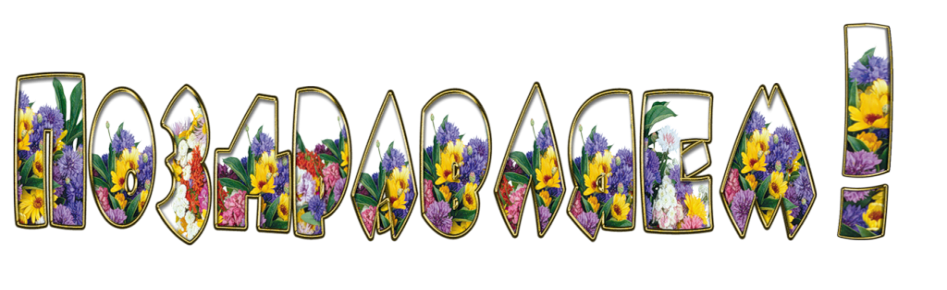 Автор проектаНазвание работыМестоТорпачева Елена Андреевна,МОБУ СОШ № 86 г. Сочи «Зимний сад  школе»"2